Ukeplan uke 43Ukeplan uke 43Ukeplan uke 43Ukeplan uke 43Ukeplan uke 43Ukas tema: 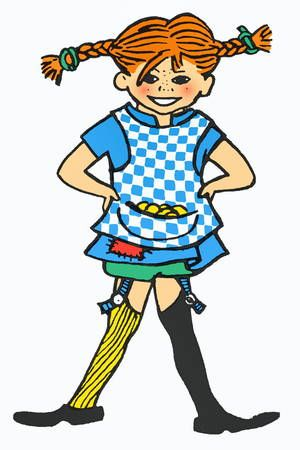 Astrid Lindgren Sosialt mål: Jeg går stille inn og setter meg på plassen min etter friminutt.Ukas tema: Astrid Lindgren Sosialt mål: Jeg går stille inn og setter meg på plassen min etter friminutt.Ukas tema: Astrid Lindgren Sosialt mål: Jeg går stille inn og setter meg på plassen min etter friminutt.Ukas tema: Astrid Lindgren Sosialt mål: Jeg går stille inn og setter meg på plassen min etter friminutt.Ukas tema: Astrid Lindgren Sosialt mål: Jeg går stille inn og setter meg på plassen min etter friminutt.MålMålMålMålNorsk:Jeg kan skrive setninger på chromebook med store og små bokstaver, punktum og opphold mellom ordene.Jeg kan skrive setninger på chromebook med store og små bokstaver, punktum og opphold mellom ordene.Jeg kan skrive setninger på chromebook med store og små bokstaver, punktum og opphold mellom ordene.Jeg kan skrive setninger på chromebook med store og små bokstaver, punktum og opphold mellom ordene.Matematikk:Jeg kan forklare hvordan jeg veksler enere til ti, og tiere til hundre. Jeg kan forklare hvordan jeg veksler enere til ti, og tiere til hundre. Jeg kan forklare hvordan jeg veksler enere til ti, og tiere til hundre. Jeg kan forklare hvordan jeg veksler enere til ti, og tiere til hundre. Engelsk:Få øvelse i å kjenne igjen, lese og skrive ordene:breakfast, lunch, dinner, supper, get up, do homework, watch tv, sleep, water, tea, cereal, salad, fish, chicken Få øvelse i å kjenne igjen, lese og skrive ordene:breakfast, lunch, dinner, supper, get up, do homework, watch tv, sleep, water, tea, cereal, salad, fish, chicken Få øvelse i å kjenne igjen, lese og skrive ordene:breakfast, lunch, dinner, supper, get up, do homework, watch tv, sleep, water, tea, cereal, salad, fish, chicken Få øvelse i å kjenne igjen, lese og skrive ordene:breakfast, lunch, dinner, supper, get up, do homework, watch tv, sleep, water, tea, cereal, salad, fish, chicken Naturfag/samfunn:Jeg forstår hva ordet “art” er. Jeg kan om elg og ulv.Jeg forstår hva ordet “art” er. Jeg kan om elg og ulv.Jeg forstår hva ordet “art” er. Jeg kan om elg og ulv.Jeg forstår hva ordet “art” er. Jeg kan om elg og ulv.Krle: Jeg kjenner til kristendommen og islam. Jeg kjenner til kristendommen og islam. Jeg kjenner til kristendommen og islam. Jeg kjenner til kristendommen og islam. Lekser:Lekser:Lekser:Lekser:Lekser:Til tirsdagTil onsdagTil torsdag Til fredag Til fredag Leselekse: Zeppelin lesebok s. 52-53.Lytt til lydbok eller les i en bok i 10 min (registrer på Norli). Lad opp chromebook. Leselekse: Zeppelin lesebok s. 52-53.Les teksten 2 ganger for/sammen med en voksenOppg 1 og oppg 2 side 53Matematikk: Regnelabyrinten (eget ark) Lese og skrivelekse: Ark om Pippi Langstrømpe, velg side 1 eller side 2.Les teksten 2 ganger for/sammen med en voksen. Leselekse:Engelsk leselekse på ark:  “Halloween”Les teksten 2 ganger for/sammen med en voksenLeselekse:Engelsk leselekse på ark:  “Halloween”Les teksten 2 ganger for/sammen med en voksenUkas melding hjem: Ukas melding hjem: Ukas melding hjem: Ukas melding hjem: Ukas melding hjem: orsdag 27.okt ønsker skolen hele familien velkommen til solidaritetskveld kl 17-19. Vi samler inn penger til familiesenter i Guatemala. Se transponder for mer info. Husk å registrer alt av lydbøker, høytlesing og selvstendig lesing som foregår hjemme. Vi har startet med dusjing etter kroppsøvingstimene. For 3A og 3B gjelder dette på mandager og for 3C faller dusjingen på onsdager. Elevene må da ha med seg gymtøy og handkle/såpe. Vi dusjer ikke håret. Vi vil ønske Donna velkommen til klasse 3C. orsdag 27.okt ønsker skolen hele familien velkommen til solidaritetskveld kl 17-19. Vi samler inn penger til familiesenter i Guatemala. Se transponder for mer info. Husk å registrer alt av lydbøker, høytlesing og selvstendig lesing som foregår hjemme. Vi har startet med dusjing etter kroppsøvingstimene. For 3A og 3B gjelder dette på mandager og for 3C faller dusjingen på onsdager. Elevene må da ha med seg gymtøy og handkle/såpe. Vi dusjer ikke håret. Vi vil ønske Donna velkommen til klasse 3C. orsdag 27.okt ønsker skolen hele familien velkommen til solidaritetskveld kl 17-19. Vi samler inn penger til familiesenter i Guatemala. Se transponder for mer info. Husk å registrer alt av lydbøker, høytlesing og selvstendig lesing som foregår hjemme. Vi har startet med dusjing etter kroppsøvingstimene. For 3A og 3B gjelder dette på mandager og for 3C faller dusjingen på onsdager. Elevene må da ha med seg gymtøy og handkle/såpe. Vi dusjer ikke håret. Vi vil ønske Donna velkommen til klasse 3C. orsdag 27.okt ønsker skolen hele familien velkommen til solidaritetskveld kl 17-19. Vi samler inn penger til familiesenter i Guatemala. Se transponder for mer info. Husk å registrer alt av lydbøker, høytlesing og selvstendig lesing som foregår hjemme. Vi har startet med dusjing etter kroppsøvingstimene. For 3A og 3B gjelder dette på mandager og for 3C faller dusjingen på onsdager. Elevene må da ha med seg gymtøy og handkle/såpe. Vi dusjer ikke håret. Vi vil ønske Donna velkommen til klasse 3C. orsdag 27.okt ønsker skolen hele familien velkommen til solidaritetskveld kl 17-19. Vi samler inn penger til familiesenter i Guatemala. Se transponder for mer info. Husk å registrer alt av lydbøker, høytlesing og selvstendig lesing som foregår hjemme. Vi har startet med dusjing etter kroppsøvingstimene. For 3A og 3B gjelder dette på mandager og for 3C faller dusjingen på onsdager. Elevene må da ha med seg gymtøy og handkle/såpe. Vi dusjer ikke håret. Vi vil ønske Donna velkommen til klasse 3C. 